							      Образовни профил: ЖЕНСКИ ФРИЗЕР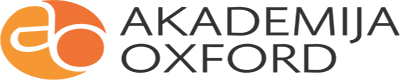 Ovaj dokument je preuzet sa oficijalnog sajta Ministarstva ProsveteПРВИ РАЗРЕДПРВИ РАЗРЕДПРВИ РАЗРЕДДРУГИ РАЗРЕДДРУГИ РАЗРЕДДРУГИ РАЗРЕДТРЕЋИ РАЗРЕДТРЕЋИ РАЗРЕДТРЕЋИ РАЗРЕДУКУПНОУКУПНОУКУПНОБ. СТРУЧНИ ПРЕДМЕТИРазредно часовна наставаРазредно часовна наставаРазредно часовна наставаРазредно часовна наставаРазредно часовна наставаНаставаублокугод.Разредно часовна наставаРазредно часовна наставаРазредно часовна наставаРазредно часовна наставаРазредно часовна наставаНаставаублокугод.Разредно часовна наставаРазредно часовна наставаРазредно часовна наставаРазредно часовна наставаРазредно часовна наставаНаставаублокугод.Разредно часовна наставаРазредно часовна наставаРазредно часовна наставаРазредно часовна наставаРазредно часовна наставаРазредно часовна наставаНаставаублокугод.Б. СТРУЧНИ ПРЕДМЕТИНЕДЕЉНОНЕДЕЉНОНЕДЕЉНОГОДИШЊЕГОДИШЊЕНаставаублокугод.НЕДЕЉНОНЕДЕЉНОНЕДЕЉНОГОДИШЊЕГОДИШЊЕНаставаублокугод.НЕДЕЉНОНЕДЕЉНОНЕДЕЉНОГОДИШЊЕГОДИШЊЕНаставаублокугод.НЕДЕЉНОНЕДЕЉНОНЕДЕЉНОГОДИШЊЕГОДИШЊЕГОДИШЊЕНаставаублокугод.(теорија, вежбе, практична настава)НЕДЕЉНОНЕДЕЉНОНЕДЕЉНОГОДИШЊЕГОДИШЊЕНаставаублокугод.НЕДЕЉНОНЕДЕЉНОНЕДЕЉНОГОДИШЊЕГОДИШЊЕНаставаублокугод.НЕДЕЉНОНЕДЕЉНОНЕДЕЉНОГОДИШЊЕГОДИШЊЕНаставаублокугод.НЕДЕЉНОНЕДЕЉНОНЕДЕЉНОГОДИШЊЕГОДИШЊЕГОДИШЊЕНаставаублокугод.(теорија, вежбе, практична настава)НЕДЕЉНОНЕДЕЉНОНЕДЕЉНОГОДИШЊЕГОДИШЊЕНЕДЕЉНОНЕДЕЉНОНЕДЕЉНОГОДИШЊЕГОДИШЊЕНЕДЕЉНОНЕДЕЉНОНЕДЕЉНОГОДИШЊЕГОДИШЊЕНЕДЕЉНОНЕДЕЉНОНЕДЕЉНОГОДИШЊЕГОДИШЊЕГОДИШЊЕ(теорија, вежбе, практична настава)ТВТВТВТВТВТВТВТВ1.Познавање препарата27027041401402.Основе анатомије и физиологије2702703.Хигијена2702704.Прва помоћ60605.Психологија2702706.Основе дерматологије2602607.Књиговодство2602608.Естетико обликовање фризура2602609.Практична настава са51756011385154501203110101809.технологијом рада5175601138515450120311010180технологијом радаУкупно Б:45140175606112103856061518045012016315305301010240Укупно Б:993153156017175955956021216306301204747154015401540240Укупно А + Б:2578752456021117353856016154804501206230209020901080240Укупно А + Б:323211201120603232112011206031319309301209292317031703170240Укупно часова:3232118032321180313110501151151153410